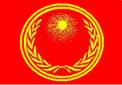 СОЮЗ  КОРЕННЫХ  НАРОДОВ  РУСИ18 апреля  2014г.                             исх. 817-МС1Президенту В.В. ПутинуУВАЖАЕМЫЙ  ВЛАДИМИР ВЛАДИМИРОВИЧ!В адрес Верховного Совета обратился гражданин СССР ……………….. с просьбой разрешить его вопрос признания его гражданином России на основании международного договора о признании России продолжателем СССР.	Верховный Совет рассматривает Российскую Федерацию, как Федерацию (Союз) государств:  Австралия, Австрия, Бельгия, Великобритания, Германия, Дания, Ирландия, Испания, Италия, Канада, Нидерланды, Норвегия, США, Швейцария, Швеция, Финляндия, Франция, Япония. При этом Президента Российской Федерации рассматриваем как единого Президента всех вышеперечисленных государств и признаем все его права управления этими государствами.	При таких обстоятельствах ч.2 статьи 1 Конституции Российской Федерации является ничтожной.	Россия является законным территориальным продолжателем Российской Империи и продолжателем СССР в границах территории СССР, согласно международного договора. 	Российская Федерация является Федерацией (Союзом) независимых государств, а следовательно, имеет в составе учредителей (государства) и уставной фонд (который сложился за счет договоров кредитования). Декларацию о правах, обязанностях и ответственности членов Парижского клуба от 30.12.2012 года никто не оспорил и в законном порядке не отменил (копия прил.).	Верховный Совет разъяснил аборигену порядок установления факта, имеющего юридическое значение о ничтожности ч.2 статьи 1 Конституции Российской Федерации.	Верховному Совету не известен механизм, благодаря которому стало возможно управление территории СССР  странами Парижского Клуба.	Верховный Совет указывает, что ……………………………… не просит гражданство стран Парижского Клуба (т.е. Российской Федерации).……………… просит Верховный Совет обратиться к Вам и просить Вас вынести Указ о предоставлении ему гражданства России, как гражданину СССР на основании международного договора о признании России продолжателем СССР и закона о гражданстве.	Верховный Совет указывает, что сотрудники УФМС по городу Сергиев - Посад отказали …………….. в приеме его документов и в вынесении законного и обоснованного решения.	Направляем Вам весь пакет надлежаще заверенных  документов для принятия законного и обоснованного решения о предоставлении ………………………. гражданства России по международному договору о признании России продолжателем СССР.Председатель Верховного Совета Союза Коренных Народов Руси                                                             Т.В. Барышева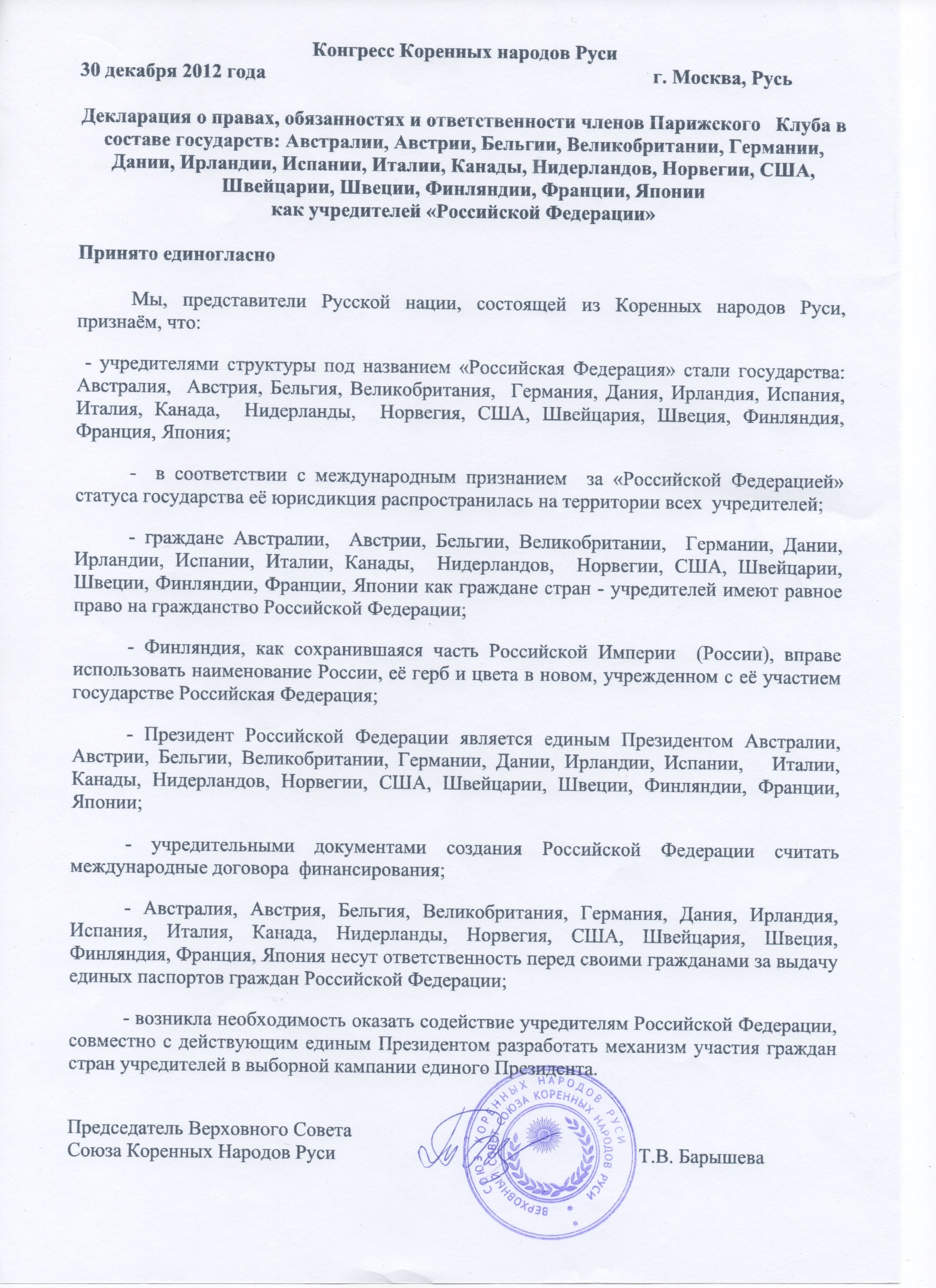 Верховный Совет Союза Коренных Народов Руси, E-mail: SKNR@inbox.ru, http://souzknr.ru/Адрес: ВС СКНР в Музее  К. Васильева, 127572 г. Москва, ул. Череповецкая 3-б